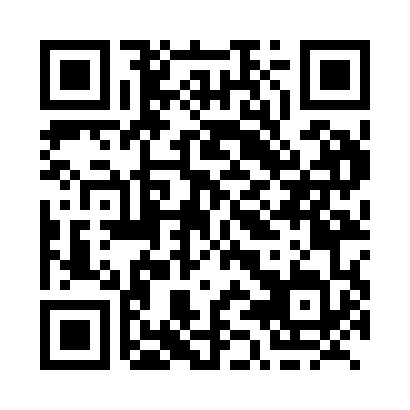 Prayer times for Three Hills, Alberta, CanadaWed 1 May 2024 - Fri 31 May 2024High Latitude Method: Angle Based RulePrayer Calculation Method: Islamic Society of North AmericaAsar Calculation Method: HanafiPrayer times provided by https://www.salahtimes.comDateDayFajrSunriseDhuhrAsrMaghribIsha1Wed4:056:031:306:388:5810:572Thu4:026:011:306:399:0010:593Fri3:595:591:306:409:0111:024Sat3:565:571:306:419:0311:055Sun3:535:561:306:429:0511:086Mon3:505:541:306:439:0611:117Tue3:475:521:306:449:0811:138Wed3:445:501:306:459:1011:169Thu3:415:491:306:469:1111:1910Fri3:385:471:296:479:1311:2111Sat3:385:451:296:489:1411:2212Sun3:375:441:296:499:1611:2313Mon3:365:421:296:499:1711:2414Tue3:355:411:296:509:1911:2415Wed3:355:391:296:519:2011:2516Thu3:345:381:296:529:2211:2617Fri3:335:361:306:539:2311:2718Sat3:325:351:306:549:2511:2719Sun3:325:341:306:559:2611:2820Mon3:315:321:306:569:2811:2921Tue3:315:311:306:569:2911:3022Wed3:305:301:306:579:3011:3023Thu3:295:291:306:589:3211:3124Fri3:295:281:306:599:3311:3225Sat3:285:261:306:599:3411:3226Sun3:285:251:307:009:3611:3327Mon3:275:241:307:019:3711:3428Tue3:275:231:307:029:3811:3429Wed3:275:221:317:029:3911:3530Thu3:265:221:317:039:4011:3631Fri3:265:211:317:049:4211:36